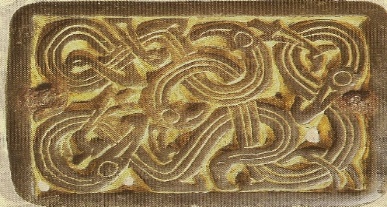 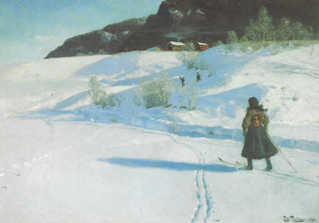                    Billingstadspennen fra ca år 750                                             Fritz  Thaulows bilde fra Hvalstad Historielagets nysatsing – turer i nærområdetmed litt historie underveis!    Tur langs Hvalstad kultursti  mandag 6. mai kl. 13.00 Lett tur  på ca 5 km.   Beregnet tid vel 2 timer. Vi følger Skustadgata (Gamle Ringeriksvei og pilegrimsleden) til Kirkeveien og deretter ned til Hvalstad stasjon, Solstadveien forbi Furubakken og tilbake til Skustadgata. Underveis forteller vi litt om alle  -stadgårdene på Hvalstad, Husmorskolen på Berger,  Hartmann pensjonatskole, noen  kjente malere med motiver fra Hvalstad og den berømte «Furubakken» som lå i Solstadveien.Det er meldt  sol og 17 grader, så det kan være greit å ta med noe  å drikke.  «Øvre Hvalstad»  har ingen matvare-butikker!Turen starter på Skustadgata ved avkjøringen til Åstaddammen. (Rett for  jernbaneundergangen).  For de som kjører bil, er det noen  parkeringsplasser her. I tillegg er det noen parkeringsmuligheter i Skustadgata. Jeg vil stå ved avkjøringen til Åstadryggen (med gul vest!)  og  tilvise parkeringsmuligheter. Med vennlig hilsen For Billingstad historielagTore-Wiggo Sørensen                                       